	BCH ĐOÀN TP. HỒ CHÍ MINH	ĐOÀN TNCS HỒ CHÍ MINH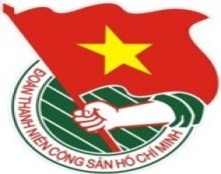 	***		TUẦN LỄ	TP. Hồ Chí Minh, ngày 21 tháng 10 năm 2018	43/2018LỊCH LÀM VIỆC CỦA BAN THƯỜNG VỤ THÀNH ĐOÀN(Từ ngày 22-10-2018 đến 28-10-2018)-------------Trọng tâm:	Tọa đàm “Giải pháp nâng cao hiệu quả các phong trào thi đua hiện nay” của Khối thi đua 18 Hành trình “Tuổi trẻ Thành phố vì biển, đảo quê hương” Chương trình “Vinh danh thủ khoa” năm 2018Hội thi “Bàn tay vàng ngành xây dựng” lần 2, năm 2018* Lịch làm việc thay thư mời trong nội bộ cơ quan Thành Đoàn.Lưu ý: Các đơn vị có thể download lịch công tác tuần tại website Thành Đoàn  (www.thanhdoan.hochiminhcity.gov.vn) vào sáng thứ 7 hàng tuần.	TL. BAN THƯỜNG VỤ THÀNH ĐOÀN	CHÁNH VĂN PHÒNG	(Đã ký)	Trần Thu HàNGÀYGIỜNỘI DUNG - THÀNH PHẦNĐỊA ĐIỂMTHỨ HAI22-1008g30Họp giao ban Thường trực - Văn phòng (TP: đ/c H.Sơn, Thường trực Thành Đoàn, lãnh đạo Văn phòng)P.B2THỨ HAI22-1009g30Họp giao ban Báo Tuổi trẻ (TP: đ/c T.Nguyên)Báo Tuổi TrẻTHỨ HAI22-1014g00Họp kiểm tra công tác tổ chức Tọa đàm “Giải pháp nâng cao hiệu quả các phong trào thi đua hiện nay” của Khối thi đua 18 (TP: đ/c Q.Sơn, T.Hà, Đ.Khoa, cán bộ theo phân công) P.B2THỨ HAI22-1017g00Họp lãnh đạo Văn phòng (TP: đ/c T.Hà, X.Diện, H.Thạch, Đ.Khoa)P.A1THỨ ba23-1008g00📷Tọa đàm “Giải pháp nâng cao hiệu quả các phong trào thi đua hiện nay”  của Khối thi đua 18  (TP: đ/c H.Sơn, Q.Sơn, đại diện lãnh đạo Ban – Văn phòng, lãnh đạo các đơn vị sự nghiệp, Thường trực cơ sở Đoàn theo Thư mời)HT08g00Dự Hội thảo khoa học “Liệu pháp huy động tế bào gốc nội sinh trong điều trị tổn thương gan: từ nghiên cứu đến ứng dụng” (TP: đ/c K.Thành)Cơ sở14g00Tham dự  kiểm tra, giám sát công tác thi đua, khen thưởng và tình hình hoạt động của Khối thi đua 18 năm 2018 (TP: đ/c H.Sơn, T.Hà, M.Huyên)UBMTTQ TP14g00✪Kiểm tra tiến độ thi công công trình Nhà Văn hóa Sinh viên (TP: đ/c Q.Sơn, X.Diện, Tổ KTDA)Q.Thủ Đức14g00Họp Ban Tổ chức Cuộc thi “Sáng tác văn học dành cho thiếu nhi” (TP: đ/c T.Phương, N.Nhung, Báo KQĐ)P.A915g00Họp Chi bộ Trường học (TP: đ/c K.Hưng, đảng viên chi bộ)P.A1THỨ Tư24-1008g00Họp Ban Thường vụ Thành Đoàn (TP: đ/c H.Sơn, BTV Thành Đoàn)P.B208g30Dự phiên bế mạc Đại hội đại biểu Hội Sinh viên Việt Nam Thành phố Hà Nội lần thứ VII, nhiệm kỳ 2018 – 2023 (TP: đ/c Q.Sơn)Hà Nội14g00✪Kiểm tra chuyên đề hoạt động của Trung tâm sinh hoạt Dã ngoại Thanh thiếu nhi TP (TP: đ/c P.Thảo, H.Yến, X.Thanh, Th.Nguyên, T.Đạt, N.Tuấn, H.Thạch, T.Trà, M.Huyên)H.Cần Giờ14g00Họp Tổ thư ký Bộ Tiêu chí năm 2018 kiểm tra nội dung minh chứng của cơ sở Đoàn (TP: đ/c T.Hà, Đ.Khoa, thành viên Tổ Thư ký)P.A1THỨ Tư24-10(TIẾP THEO)15g00Làm việc với cụm hành chính sự nghiệp về các nội dung chuẩn bị “Ngày hội Cán bộ, công chức, viên chức trẻ vì cộng đồng” và Hội thi cải cách hành chính năm 2018 (TP: đ/c T.Hải, X.Thanh, Y.Nhi, Bí thư Đoàn cụm HC-SN trực thuộc Thành Đoàn)P.A916g00Họp góp ý phong trào “Kế hoạch nhỏ” và Chương trình rèn luyện đội viên giai đoạn 2018 - 2022 (TP: đ/c T.Phương, Ban Thiếu nhi, theo TM)P.C6THỨ NĂM25-1006g00📷Lễ khai mạc “Hành trình tuổi trẻ Thành phố vì biển, đảo quê hương” (03 ngày) tại Cam Ranh, Khánh Hòa (TP: đ/c H.Sơn, M.Hải, BTK Hội LHTN VN Thành phố, đại diện Thường trực Hội LHTN 24 quận - huyện, theo TM)Bảo tàng 
Hồ Chí Minh 
chi nhánh TP.HCM08g00Dự Liên hoan Thanh niên Cụm Dịch vụ tiêu biểu, sáng tạo năm 2018 (TP: đ/c Q.Sơn, Tr. Quang)Cơ sở08g00Dự Hội nghị tổng kết 10 năm thi hành Luật Phòng chống bạo lực gia đình (TP: đ/c M.Hải) Theo TM14g00Hội ý Thường trực – Văn phòng Hội Sinh viên thành phố (TP: đ/c Q.Sơn, K.Hưng, Tất Toàn, VP Hội Sinh viên TP)P.B214g00Họp Ban Tổ chức Ngày hội “Tiếng Anh dành cho thiếu nhi năm 2018” (TP: đ/c T.Phương, N.Nhung, theo TM)P.A115g00Họp công tác tổ chức Hội thi “Tự hào thương hiệu Việt năm 2018” (TP: đ/c T.Hải, Ban CNLĐ, Thường trực cơ sở Đoàn theo TM)P.A916g00Họp Ban tổ chức Hội thi “Bàn tay vàng ngành xây dựng lần 2, năm 2018” (TP: đ/c T.Hải, BTC Hội thi)P.A9THỨ SÁU26-1008g00Dự Lễ khai giảng lớp bồi dưỡng công tác dân vận cho cán bộ Đoàn (TP: đ/c Tr.Quang, Ban Tổ chức)HV Cán bộ TP (CS Võ Thị Sáu)08g30Dự Lễ khai giảng năm học 2018 - 2019, kỷ niệm 26 năm ngày thành lập trường Đại học Ngoại ngữ - Tin học TP.HCM (TP: đ/c H.Minh, Ban TNTH)Cơ sở14g00✪Giao ban Hội đồng Đội quận – huyện quý 4/2018 (TP: đ/c T.Phương, Ban Thiếu nhi, Nhà Thiếu nhi TP, Báo KQĐ, cơ sở)Nhà Thiếu nhi Quận 916g00Họp Đảng ủy cơ quan Thành Đoàn định kỳ (TP: đ/c H.Sơn, H.Yến, Q.Sơn, T.Phương, Đảng ủy viên, UV.UBKT Đảng ủy)P.B217g00Tổng duyệt chương trình “Vinh danh Thủ khoa” năm 2018 (TP: đ/c Q.Sơn, K.Hưng, Ban TNTH, Trung tâm HT HSSV) HT NVHTNTHỨ BẢY27-1007g00📷Lễ dâng hương, dâng hoa Chủ tịch Hồ Chí Minh của các Thủ khoa trong chương trình “Vinh danh thủ khoa” năm 2018 (TP: đ/c Q.Sơn, K.Hưng, BTK HSVTP, Ban TNTH, Trung tâm HT HSSV, thành phần theo thư mời)Bảo tàng 
Hồ Chí Minh 
chi nhánh TP.HCM07g00Vòng bán kết Giải thưởng Sinh viên Nghiên cứu khoa học - Euréka lần 20 năm 2018 (TP: đ/c Kim Thành, Đức Sự, Ban Giám khảo, TT PT KH&CN Trẻ)01 PNT08g00Ngày hội An toàn giao thông năm 2018 - Chủ đề “An toàn giao thông cho trẻ em” (TP: đ/c M.Hải, H.Trân, P.Nghĩa, Thường trực Quận Đoàn 1)Trường THPT Trưng Vương, Q.109g00📷Chương trình “Vinh danh thủ khoa” năm 2018 (TP: đ/c H.Sơn, Q.Sơn, T.Phương, M.Hải, BTV Thành Đoàn, Ban TNTH, Trung tâm HT HSSV, Thường trực HSV các trường, theo Thư mời)HT NVHTNTHỨ BẢY27-1009g00Dự chương trình “Đồng hành cùng thanh niên công nhân Quận 7” (TP: đ/c P. Thảo)Cơ sở(TIẾP THEO)11g00Làm việc với Queen Plaza Kỳ Hòa về một số chương trình phối hợp (TP: đ/c H.Sơn, M.Hải, D.N.Tuấn)Queen Plaza Kỳ Hòa17g00✪Dự Hội trại truyền thống Cụm Sản xuất năm 2018 (TP: đ/c T.Phương, Ban CNLĐ)Tỉnh Bà Rịa – Vũng Tàu18g00✪Dự Hội trại truyền thống và Lễ tuyên dương “Gương mặt trẻ tiêu biểu năm 2018” của Đoàn TCT Cơ khí GTVT Sài Gòn TNHH MTV (TP: đ/c T. Hải, P.Thảo, T.Trà) TT SH Dã ngoại TTN TPCHỦ NHẬT28-1007g00📷✪Hội thi “Bàn tay vàng ngành xây dựng” lần 2, năm 2018 (TP: đ/c H.Sơn, M.Hải, T.Hải, BTC Hội thi, cơ sở Đoàn theo TB)Trường CĐ Xây dựng TP.HCM, Q.907g00Vòng bán kết Giải thưởng Sinh viên Nghiên cứu khoa học - Euréka lần 20 năm 2018 và Vòng sơ loại Cuộc thi lắp ráp và lập trình robot lần 2 năm 2018 - Chủ đề “Robot cứu hoả” (TP: đ/c K.Thành, Đức Sự, Ban Giám khảo, TT PT KH&CN Trẻ)Số 01 PNT và TT PTKHCN Trẻ08g00Dự Hội nghị tổng kết năm học 2017 - 2018 và bầu Ban tự quản sinh viên Lào khu vực miền Nam (TP: đ/c K.Hưng, K.Tuyền, Ban TNTH, Ban Quốc tế, KTX SV Lào)Cơ sở09g30Dự Lễ kỷ niệm ngày Quốc khánh Cộng hòa Séc và 100 năm thành lập Tiệp Khắc (28/10/1918 - 28/10/2018) (TP: đ/c H.Minh)Theo TM